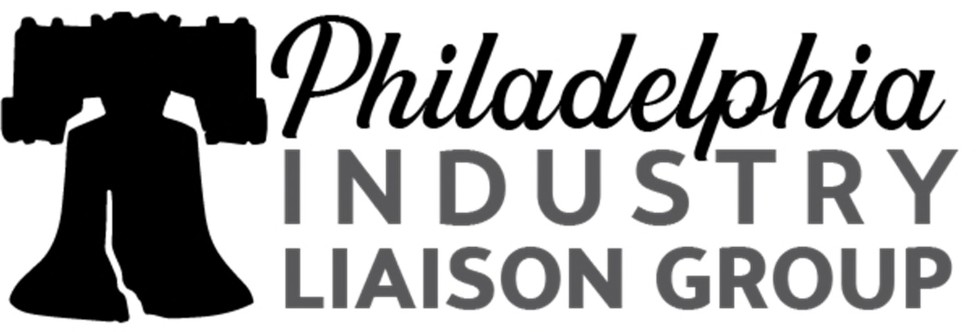 Quarterly MeetingThursday, May 19, 202211:00 am – 2:00 pmAgenda11:00am – 11:10am	Opening Remarks Philadelphia ILG - Allison Fantine, Chair & Tracey Hamilton, Vice ChairNILG Update – Ornella Castman, Chair of the Mid-Atlantic ILG11:10am – 12:00pm	Veteran-Focused Panel DiscussionTopic: Supporting Veterans in Today's Workforce while meeting your requirements as a Federal Contractor	Moderator; Tracey Hamilton 	Panel of Experts:Agency Representation:OFCCP; Edward Rogers District Director Federal Contractor Representation:Comcast;  Edward Carr Military/Veteran Affairs Veteran Panel Participants:AliroVets ; Jonathan Fermin-Robbins Buffer Springs; Rob Arndt Evocati LLP; Barrett Bogue InvestVets; Michael Poyma RecruitMilitary; Chris Newsome12:00pm – 12:45pm	OFCCP General Update	Edward J. Rogers, OFCCP Philadelphia District Director 	Sam Maiden, Regional Director for the Mid-Atlantic Region12:45pm – 1:15pm	EEOC General Update/Hot Topics	Tonya Lennox, Outreach & Education Coordinator1:15pm – 2:00pm	OFCCP Planned Regulatory Agenda	Matt Camardella, Principal Jackson Lewis P.C.Note to Members/Attendees--We look forward to providing informative sessions to enhance you as professionals in the world of equal opportunity.--Next Quarterly Meeting: August 18, 2022The Philadelphia Liberty Industry Liaison Group (Liberty ILG) is a regional professional organization in the Philadelphia, Pennsylvania area established under the guidance of the National Industry Liaison Group (NILG). Its primary purpose is to develop positive partnerships between industry and the Office of Federal Contract Compliance Programs (OFCCP) of the U.S. Department of Labor. Liberty ILG liaises with OFCCP, the U.S. Equal Employment Opportunity Commission (EEOC) and other fair employment practice agencies to further affirmative action and diversity goals and to support strategic business objectives.Tour our web site and visit our LinkedIn group for details on Liberty ILG, its geographic scope, and general meetings, and to consider joining ILG to actively address important issues and reach mutual goals.